14 февраля – День Святого Валентина.Старшая группа ГБОУ ООШ с. БайдеряковоВоспитатель: Надеждина Марина Николаевна                                    Валентиночка, лети,                                  Нет преграды на пути!                                 Ты в ладошку опустись   И в сердечко превратись!14 февраля - День Святого Валентина. В преддверии этого праздника была проведена беседа с детьми старшей группы, в которой вместе с детьми мы вспомнили об истории возникновения этого праздника. А также поговорили о том, что в этот день на протяжении многих лет людям, которых ты любишь,  дарят валентинки, не только покупные, но и сделанные своими руками. Валентинки бывают в виде сердечек с кружевами, цветами. А наши воспитанники подарят своим любимым родителям  ладошки с сердечками.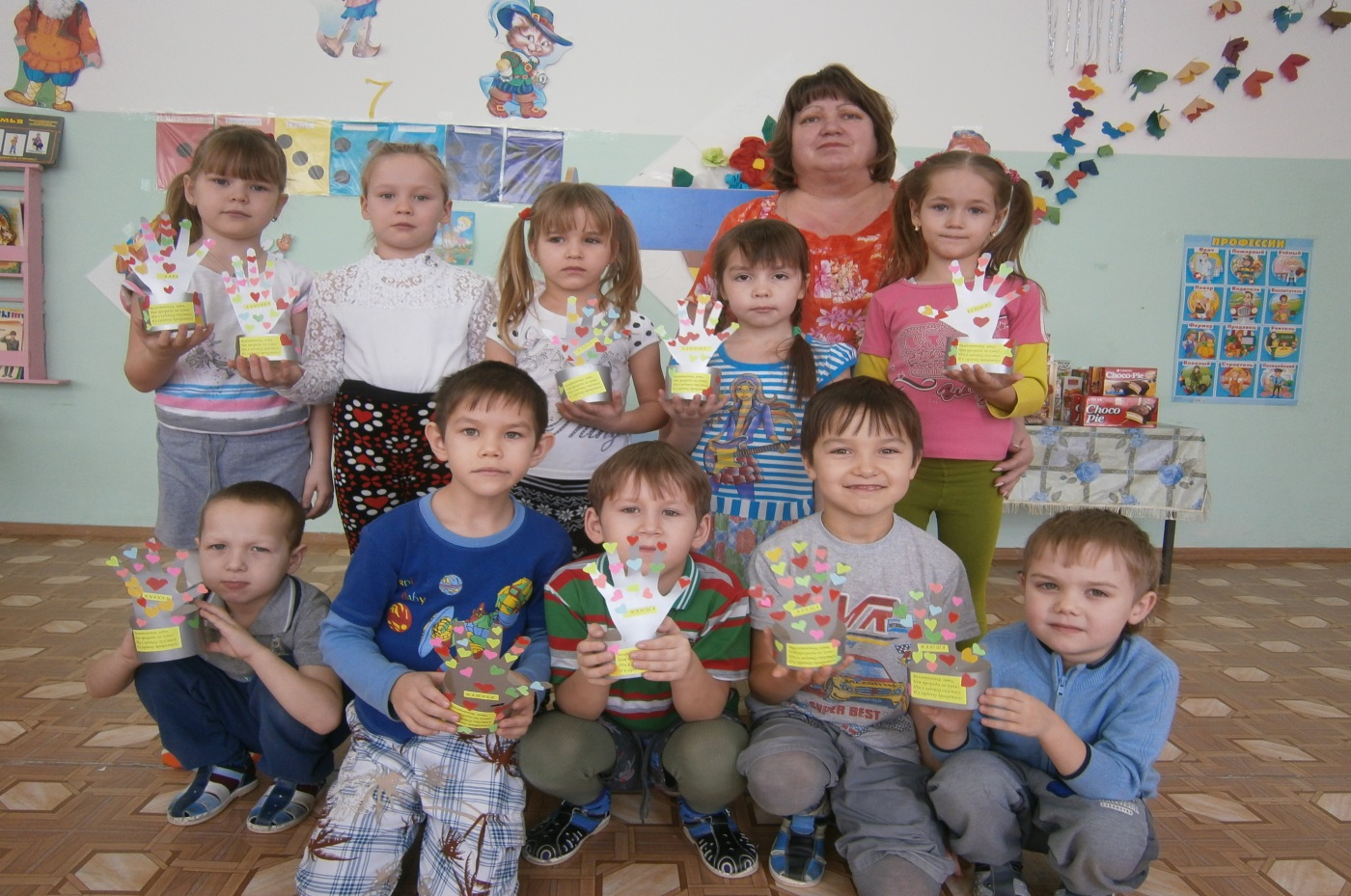 